St Charles RC Primary School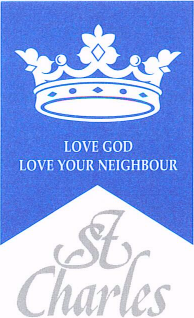 DT Curriculum Map2023-24TermYear 1Year 2Year 3Year 4Year 5Year 6AutumnMechanisms Moving PicturesTextiles Puppets Structures Picture framesElectrical SystemsElectricalLight up signs.Mechanisms using CamsFood and nutrition Great British DishesSpringFood and NutritionSalad and FruitStructuresBuilding houses and homes.Materials/ Structures/TextilesPencil casesMechanismsMaking a moving toy using  pneumaticsElectrical Systems/ TextilesDesign an electric vehicleStructuresDesigning a birdhouseSummerStructures, Making playground equipmentMechanismsCreate a moving Vehicle to travel a distance.MechanismsPop up stories with levers and linkagesFood and nutrition International foodTextilesDesigning and creating a cushionElectrical Systems/Mechanisms/StructuresDesign a fairground